平成２２年１０月１３日り	ん	ご	果	樹	課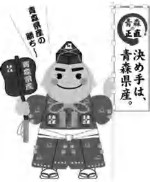 ２２年産りんごの販売価格（９月）について１	産地価格２２年９月の産地市場は、１ｋｇ当たり１７０円で、前年対比１４０％、前３か年平 均対比１３７％となった。前年に比べて価格は１ｋｇ当たり４９円上昇しており、過去１０か年で最も高い価格となった。価格が前年に比べて上昇した要因としては、消費地市場からの強い引き合いに対し    て、猛暑による果実の日焼けの発生や着色不良による収穫遅れなどにより、９月の出荷 量が前年に比べて、２割程度減少したことなどが考えられる。(単位：円/kg、％)(注)価格は産地５市場及び県りんご商協連加入の主要組合員の平均(加重平均)※訂正後の数値を朱書きしている。２	消費地市場価格２２年９月の消費地市場の平均価格は、１ｋｇ当たり２９３円で、前年対比１５８％、前３か年平均対比１３８％となった。前年に比べて価格は、１ｋｇ当たり１０７円上昇しており、過去１０か年で最も高かった平成１３年産の３０７円に次ぐ 価格となった。価格が前年に比べて上昇した要因としては、猛暑による影響で全国的にりんごの出 荷量が少なかったことに加え、なしやぶどうなど競合果実も総じて出荷量が少なかっ たことなどが考えられる。(単位：円/kg、％)(注）価格は主要５市場平均(加重平均)平 成 ２ ２ 年 産 り ん ご 品 種 別 平 均 価 格【  産  地  価  格  】	(単位：円／kg,％）※ 産地５市場及び県りんご商協連加入の主要組合員の平均価格（加重平均）である。※ 前３か年平均は、平成19･20･21年産の平均値である。※ 価格は消費税を含む。※ 訂正後の数値を朱書きしている。【  消費地市場価格  】	(単位：円／kg,％）※ 県外消費地市場（東京・大阪・名古屋・福岡・札幌の五市場）での県産りんごの平均価格（加重平均）である。※ 前３か年平均は、平成19･20･21年産の平均値である。※ 価格は消費税を含む。平 成 ２ ２ 年 産 り ん ご 県 外 出 荷 実 績(単位：トン,％）（青森県りんご対策協議会調べ）※  りん対協出荷目標対比	（当月	101 ％   ・	累計	104 ％）※ 出荷実績は、生食用として県外に出荷されたものである。※ 前３か年平均は、平成19･20･21年産の平均値である。平成２２年産りんご県外市場販売金額(単位：トン,円／kg,百万円,％）※ 県外市場及び輸出の合計(小口他、加工は含まない。）である。平成２２年産りんご加工実績(単位：トン,％）平成２1年産国産りんご輸出量及び金額(単位：トン、千円）［財務省：貿易統計］区	分つがる紅玉その他その他合計区	分つがる紅玉うち早生ふじ合計２２年産160170195230170２１年産110131135138121対	比145130144167140前３か年平均112160153184124対	比143106127125137区	分つがる合計区	分つがるその他うち早生ふじ合計２２年産293293346293２１年産183220227186対	比160133152158前３か年平均211236329213対	比139124105138区	分区	分つがる紅 玉陸 奥ジョナ王 林ふ じその他(早生ふじ）合 計９月２２年産160170195 (230)170９月２１年産110131135 (138)121９月対	比145130144 (167)140９月前３か年平均112160153 (184)124９月対	比143106127 (125)137９月累計２２年産167170188 (230)174９月累計２１年産119131136 (138)126９月累計対	比140130138 (167)138９月累計前３か年平均117160153 (184)129９月累計対	比143106123 (125)135区	分区	分つがる紅 玉陸 奥ジョナ王 林ふ じその他(早生ふじ）合 計９月２２年産293293 (346)293９月２１年産183220 (227)186９月対	比160133 (152)158９月前３か年平均211315236 (329)213９月対	比1390124 (105)138９月累計２２年産293288 (346)292９月累計２１年産184224 (227)188９月累計対	比159129 (152)155９月累計前３か年平均211315239 (329)214９月累計対	比1390121 (105)136区	分区	分つがる紅 玉陸 奥ジョナ王 林ふ じその他(早生ふじ）合 計９月２２年産15,7953,475 (244)19,270９月２１年産21,2363,578 (886)24,814９月対	比7497 (28)78９月前３か年平均18,25733,012 (492)21,272９月対	比870115 (50)91９月累計２２年産16,0373,813 (244)19,850９月累計２１年産21,4803,864 (886)25,344９月累計対	比7599 (28)78９月累計前３か年平均18,40633,199 (492)21,608９月累計対	比870119 (50)92区	分区	分数	量単	価金	額９月２２年産18,6702935,475９月２１年産24,2141904,590９月対	比77154119９月前３か年平均20,7182154,391９月対	比90136125９月累計２２年産19,1872935,621９月累計２１年産24,6511914,709９月累計対	比78153119９月累計前３か年平均20,9782164,461９月累計対	比91136126区	分区	分原料集荷量原料処理量翌月繰越量９月２２年産5,4963,7601,736９月２１年産4,2022,5451,656９月対	比131148105９月前３か年平均7,4404,4902,949９月対	比748459９月累計２２年産5,4963,760９月累計２１年産4,2022,545９月累計対	比131148９月累計前３か年平均7,4404,490９月累計対	比7484区	分区	分数	量左のうち台湾向け金	額左のうち台湾向け８月２１年産55027,4450８月２０年産18614970,87055,746８月対	比300390８月前３か年平均1197747,86826,675８月対	比470570８月累計２１年産23,86721,6566,615,7925,696,108８月累計２０年産22,25420,4985,978,9665,227,615８月累計対	比107106111109８月累計前３か年平均23,71622,2327,041,2736,329,774８月累計対	比101979490